Pass it on Parents coffee morning dates and locationsSupport for Newcastle families with children with Special Educational Needs and Disabilities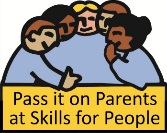 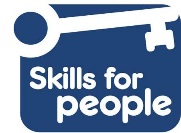 Pass it on Parents are part of the Family Advice and Support Team at Skills for PeopleFor more information, please contact Shelagh Middleton on 0191 281 8737 or email: information@skillsforpeople.org.uk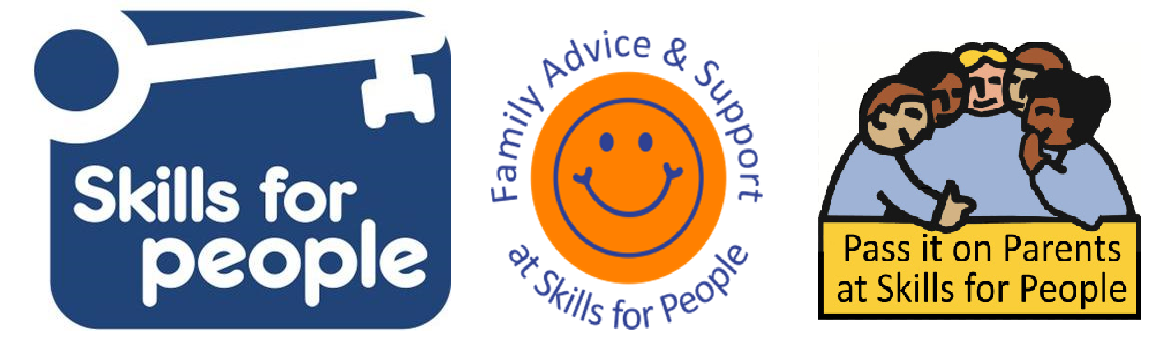 MeetingWhereWhenNotesByker Parents Group 
@ Skills for PeopleSkills for People4 Glendale TerraceBykerNewcastleNE6 1PBOnce a month on a Tuesday from 10:30am–12:30 noonNext dates: Tuesday 26th September Tuesday 24th October Tuesday 28th November These sessions at our office in Byker are for 1:1 support to help you apply for funding grants. Please call the office on: 0191 281 8737 to book a time slot. Please also bring along a copy of your child’s DLA letter. West End Coffee MorningFAR CentreAcanthus AvenueFenhamNewcastleNE4 9YDOnce a month on a Tuesday from 10:30am–12 noonNext dates:Tuesday 3rd October Tuesday 7th November Tuesday 5th December Come along and join us for a cuppa and find out about what support is available in Newcastle and chat with other parents.East End Coffee MorningSt Martins CentreRoman AvenueWalkerNewcastleNE6 2RJOnce a month on a Wednesday 
from 10:30am–12 noonNext dates:  Wednesday 11th October Wednesday 8th November Wednesday 6th DecemberCome along and join us for a cuppa and find out about what support is available in Newcastle and chat with other parents.Chinese Family 
Coffee MorningVarious venues – please contact Lucy to find next venue.Second Monday of the monthMonday 11th SeptemberMonday 9th OctoberMonday 13th November Monday 11th DecemberPlease contact Lucy Liu for more information
Email:lucy.liu@skillsforpeople.org.ukMobile: 07551 156 960Check our Facebook group for details of other upcoming events - Pass it on Parents NewcastleCheck our Facebook group for details of other upcoming events - Pass it on Parents NewcastleCheck our Facebook group for details of other upcoming events - Pass it on Parents NewcastleCheck our Facebook group for details of other upcoming events - Pass it on Parents NewcastleMeetingWhereWhenNotesHadrian School 
Coffee Morningfor parents/carers of children and young people at Hadrian School.  Hadrian School
Bertram CrescentNewcastleNE15 6YPOnce a month on a Tuesday from 10:00am-11:30am – please note the earlier start. Next dates: Tuesday 19th September Tuesday 17th October Tuesday 21st November Tuesday 12th DecemberSign in at reception and go to the Music roomMeet other Hadrian School parent/carers for a chat and a cuppa. 
Find out some useful information from Pass it on Parents at the same time! (from activities for your child, to grants, events, benefits & more)Sir Charles Parsons School Coffee Morningfor parents/carers of children and young people at 
Sir Charles Parsons School.  Sir Charles Parsons School
Westbourne AvenueWalkerNewcastleNE6 4EDOnce a month on a Wednesday 
from 10:30am – 12 noonNext dates: Wednesday 4th OctoberWednesday 15th November Wednesday 13th December Meet other Sir Charles Parsons School parent/carers for a chat and a cuppa. 
Find out some useful information from Pass it on Parents at the same time! (anything from activities for your child, to grants, events, benefits & more)Check our Facebook group for details of other upcoming events - Pass it on Parents NewcastleCheck our Facebook group for details of other upcoming events - Pass it on Parents NewcastleCheck our Facebook group for details of other upcoming events - Pass it on Parents NewcastleCheck our Facebook group for details of other upcoming events - Pass it on Parents Newcastle